Руководителям отделов(управлений, комитетов)культуры органов местногосамоуправления муниципальныхобразований областиБюджетное  учреждение культуры  Вологодской области  «Центр народной  культуры» (БУК ВО «ЦНК»)  26 февраля 2019 года  проводит семинар для специалистов учреждений культуры области по теме "Организация работы с детьми в каникулярное время и на летних оздоровительных площадках".  Ведущий семинара: Ефимова Елена Алексеевна, старший методист Музея истории детского движения ГБПОУ города Москвы "Воробьёвы горы, кандидат педагогических наук, автор многочисленных изданий и публикаций (см. http://childcult.rsuh.ru/article.html?id=717619 и статьи в отдельном файле).В программе:1. Опыт работы игротеки Московского городского Дворца пионеров по организации игровой деятельности с детьми. 2. Работа детского игрового актива.3. Педагогическая значимость народных игр.4. Игры на празднике. 5. Подвижные игры, игры в кругу и игры с пением в игровой программе и на празднике.6. Игры-аттракционы в игровой программе и на празднике. Презентация7. Минимальный возможный самодельный инвентарь для игр: изготовление, опробование.Для участия  в подвижных играх необходимо иметь сменную обувь.Регистрация участников 26 февраля с 9.00 до 10.00 по адресу: г. Вологда, ул. Ленина, 17 (Городской Дворец культуры), 2 этаж, актовый зал. Проезд от вокзалов троллейбусом № 4  до остановки "магазин Ленинградский". Время проведения занятий с 10.00 до 16.30.  Оплата командировочных расходов и проживание производится за счет направляющей стороны. Участникам семинара предоставляются места в общежитии Вологодского областного колледжа искусств по адресу: ул. Октябрьская, д. 19, тел. 8(8172) 21-03-95. Стоимость проживания 300 руб. в сутки. Проезд от вокзалов троллейбусом № 1 до остановки "Театр для детей и молодёжи".Кандидатуры участников семинара просим сообщить до 20 февраля 2019 года Мельниковой Елене Витальевне, вед. методисту отдела информационно-просветительской работы по телефону: 8(8172) 72-13-48 или электронной почте elvit64@mail.ru В заявке необходимо указать: ФИО, место работы, должность, необходимость в предоставлении общежития, контакты.Стоимость семинара:    1 000,00  руб. Оплата семинара может быть произведена:физическими лицами - за наличный расчетюридическими лицами - только за безналичный расчет.Юридических лиц для выписки счета до 20 февраля  2019 г. просим сообщить свои реквизиты по электронной почте elvit64@mail.ru По окончании семинара участникам выдается сертификат и оригиналы документов, необходимых для оплаты.Директор                          	Л.В. Мартьянова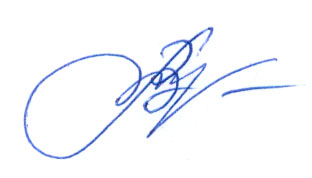 ДЕПАРТАМЕНТ КУЛЬТУРЫ И ТУРИЗМА ВОЛОГОДСКОЙ ОБЛАСТИбюджетное учреждение культуры Вологодской области«ЦЕНТР НАРОДНОй КУЛЬТУРЫ»(БУК ВО «ЦНК»)Россия, 160001, Вологда, Мира, 36, 5 этаж, оф. 14Телефон/факс (8172) 72-49-31, e-mail: onmc_vologda@mail.ru,р/сч. № 40601810600093000001 в Отделении Вологда г. Вологда л/с 007200081,ИНН 3525016239, КПП 352501001                              22.01.2019 г.  №    01-23/29                           На № ________________ от ________________